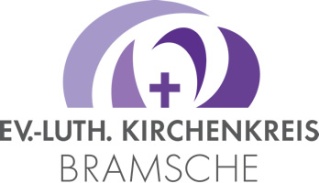 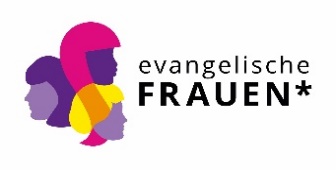 SAVE THE DATE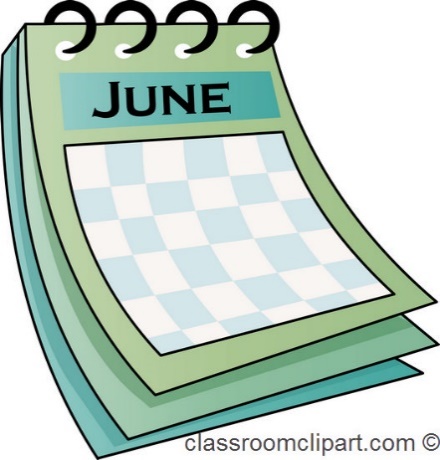 Samstag, 8. Juni 2024Tagesfahrtvon Bad Essen nach Fürstenaumit dem Bus über Leckermühle, Venne, Bramsche, Hesepe, Bersenbrück und AnkumProgramm:Stadtspielerführung, Andacht, Mittagsimbiss, Besichtigung Stift Börstel und Kaffeetrinken .Preis 30 € incl. Fahrt,  Führungen Nähere Infos folgen im April 2024.